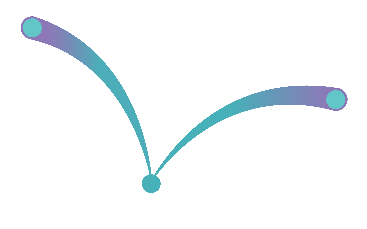 שאלות ליצירת שקט בראש והכנסת אוויר להגשמהמה שלומך?מה יושב לך בראש עכשיו?מה מטריד אותך?אילו החלטות יש לך לקבל?אילו משימות יש לך לעשות? מה היית רוצה לעשות?